Черкаський міський методичний кабінет установ освітиЗавдання   ІІ   етапуВсеукраїнської учнівської олімпіади з астрономіїу 2016/2017 навчальному роціМолодша група (6-7 клас)Тестові завданняЯкі із зображених на світлинах тіл не відноситься до небесних тіл?
1    2    3    4 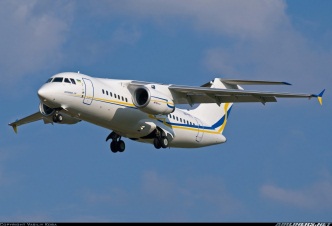 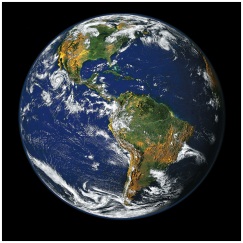 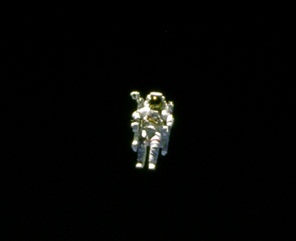 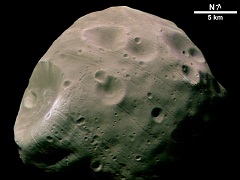 А) 1 і 3; Б) 2 і 4; В) всі зображені тіла належать до небесних тіл; Г) жодне із зображених тіл не належить до небесних тіл.Орбіта – це …А) тверда поверхня Місяця; Б) газова оболонка планети Юпітер; В) світлий слід, що залишається в атмосфері Землі після польоту метеорної частинки; Г) лінія (траєкторія), по якій планета рухається навколо Сонця.Полярну зорю слід уміти знаходити на небосхилі тому, що …А) вона найяскравіша на небі; Б) вона вказує на північ; В) вона найближча до Землі; Г) вона вказує на південь.День і ніч бувають тому, що …А) Земля далеко розташована від Сонця; Б) Місяць частково закриває Землю; В) Земля обертається навколо своєї осі; Г) між Землею і Сонцем існують ще дві планети.«Галактикою» називають …А) вітер, який дме на поверхні Марса; Б) гігантський вир в океані рідкого азоту на Титані;В) закручену хмару космічного пилу; Г) велетенське скупчення зір.На малюнках зображені контури деяких сузір’їв. Дайте відповіді на наступні запитання (6-7):		1				2					3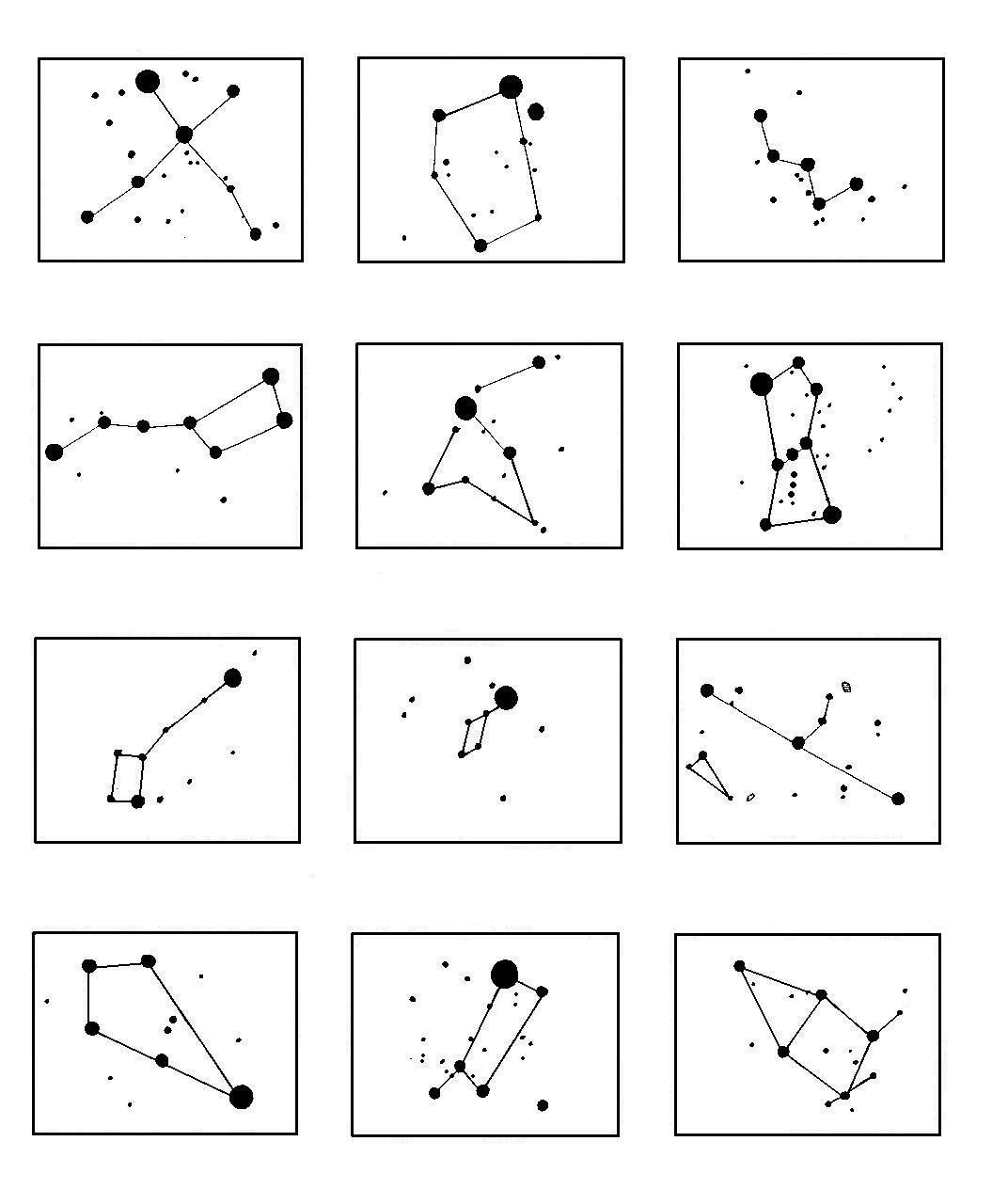 		4				5					6В Україні це сузір’я називали «Квочка з курчатами».  Цим сузір’ям є …А) 1 – Лебідь; Б) 2 – Візничий; В) 4 – Волопас; Г) 5 – Великий Пес.«Будиночок з високим дахом». Так наші предки називали сузір’я …А) 2 –Візничого; Б) 3 – Кассіопеї; В) 4 –Волопаса; Г) 6 –Цефея. Найближче до Сонця знаходиться планета …А) Юпітер; Б) Плутон; В) Земля; Г) Меркурій.На поверхні якої планети видно  обриси, що нагадують русла річок?А) Меркурій; Б) Венера; В) Марс; Г) це утворення знаходиться в пустелі Сахара на Землі.Середня відстань від Землі до Сонця становить …А) ; Б) ; В) ; Г) .Теоретичний тур  На малюнку зображені планети Сонячної системи. Назвіть їх та розташуйте номери у порядку віддаленості планет від Сонця. (2 бали)  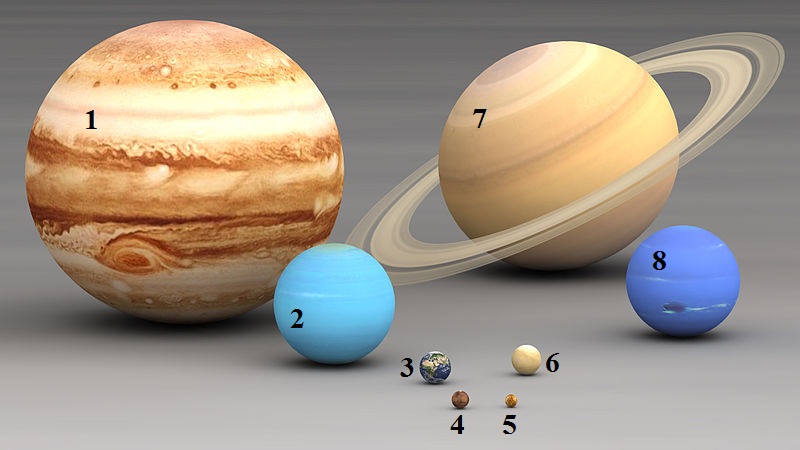 Поясніть, в чому полягає різниця між метеорами і метеоритами.    (2 бали)Що вам відомо про вплив Сонця на Землю?                                       (2 бали)      Чим відрізняються уявлення про будову Всесвіту Клавдія Птолемея і Миколи Коперника?                                                                       	(2 бали)      Назвіть ім’я вченого та його відкриття в галузі астрономії, за які він судом інквізиції отримав довічне ув’язнення.                                                  (2 бали)      Сталося неймовірне – Сонце раптово згасло. Обчисліть,  через який час ми про це дізнаємось.                                                                                    (5 балів) Проведіть обрахунки і встановіть: у скільки разів розміри Сонця більші за розміри Землі.                                                                                          (5 балів)  Для вимірювання відстані до небесного тіла використали метод радіолокації. Сигнал, відправлений з поверхні Землі за допомогою радіотелескопа, повернувся назад через 8 хвилин 12, 42,45 секунд. Визначте відстань до цього небесного тіла.                                                            (5 балів)	Довідкові дані:Радіус Землі = 6400 кмШвидкість світла = 300 000 км/сРадіус Сонця = 696 000 кмМаса Землі 5,97219 × 1024 кгМаса Сонця = 1,98855×1030кг